Тематическая неделя « Азбука экологической безопасности»Понедельник    «Вода вокруг нас»  20.04-24.04* Пальчиковая игра "Дождик"https://youtu.be/jPb0qotGmCA* Стихотворения Н. Рыжовой «Вы слыхали о воде»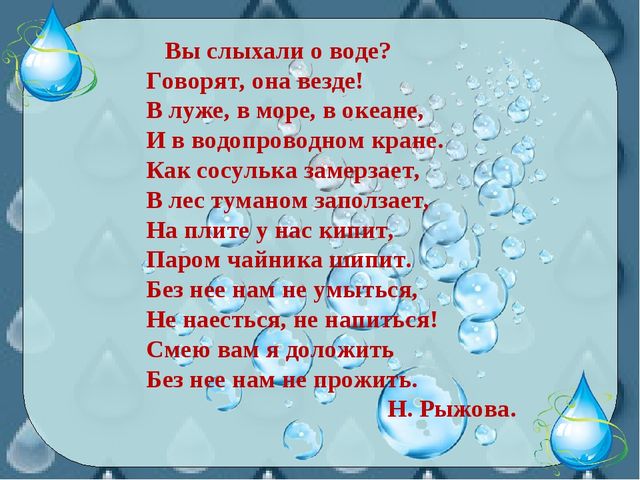 * Что такое ВОДА. Энциклопедия для детей. Развивающий мультик для Детей.https://ok.ru/video/493657590467* Рисование «Фонтан в моем городе»Вторник «Круговорот воды в природе» 21.04.20* Гимнастика « Капельки»https://ok.ru/video/28155711933* Развивающий мультик для детей. Круговорот воды в природе: «Путешествие капельки» https://youtu.be/9LJvT-JhXGc*Игра для изучения счета "Тучки и капельки" https://zen.yandex.by/media/id/5b0722769b403c8f040bb6b6/igra-dlia-izucheniia-scheta-tuchki-i-kapelki-5db1dd0ee4f39f00b2eb9ecf*Рисование  «Рыбки»в технике Пуантилизм для детей. Мастер-классhttps://ped-kopilka.ru/obuchenie-malyshei/uroki-risovanija/puantilizm-dlja-detei-master-klas.htmlСреда «День Земли» 22.04.20г.*Дыхательная гимнастика для детейhttps://youtu.be/5ubBHtd0s98*Видео МЕЖДУНАРОДНЫЙ ДЕНЬ ЗЕМЛИ 22 АПРЕЛЯhttps://youtu.be/XMho1rteMZk*Мультфильм для детей | Человек и земля | Экологический мультик | Познавательное видео | Природа.https://youtu.be/iZ8RhkgCMDw*Фиксики - Глобус | Познавательные мультики для детейhttps://youtu.be/IHmwnr-m-M4*Рисование и Штриховка изображений Земли в разные стороны.             Развитие моторики пальцев, зрительного восприятия.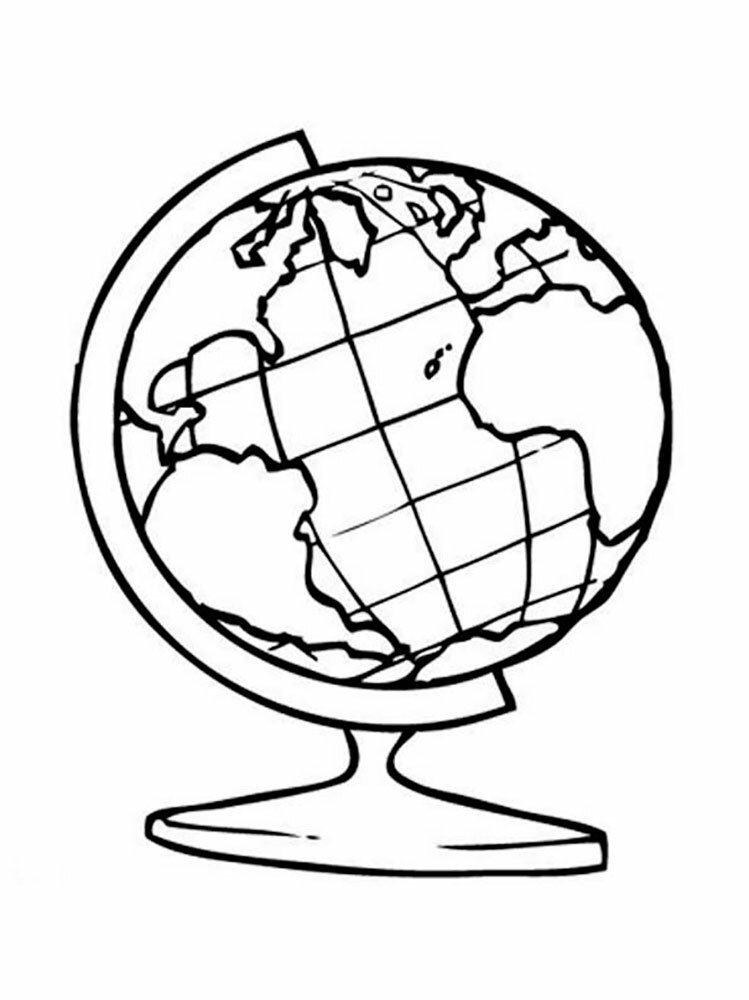 Четверг «Море» 23.04.20*Капитан Краб: "Подводная зарядка" для детейhttps://youtu.be/fDE6it-Nexc*Прослушивание аудиозаписи «Морской прибой»https://youtu.be/X_Gp3zL6uk4*Гимнастика для глаз "Морское царство"https://youtu.be/2xWcw2Bg9Owhttps://youtu.be/68kDApw-eLU*Опыты: «Свойства  воды».https://ok.ru/video/5981078892https://youtu.be/oQDCVWxwfpg* Лепка из солёного теста  или пластилина морских животных.Пятница «Волшебница вода» 24.04.20г.* Художественная продуктивная деятельность: монотипия «Отражение в воде»https://youtu.be/RH_0PcwNG90* Игры и опыты с водой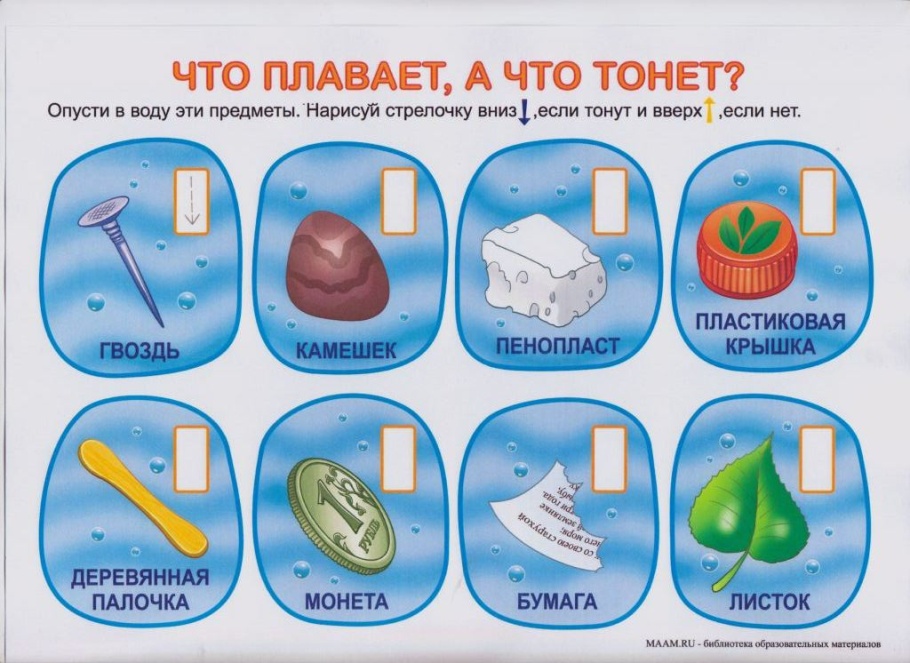 *Дидактическая   игра «Где живёт вода?"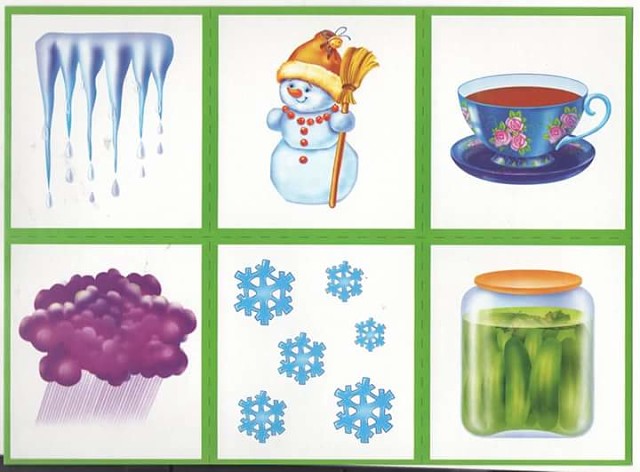 * Рассказ Виталия Бианки «Рыбий дом».https://www.youtube.com/watch?v=0EEFQCQBOBE*Н. Гернет "Хорошая вода"https://youtu.be/XpKZ0l3GOhQ